 ALLEGATO A	                                                                                              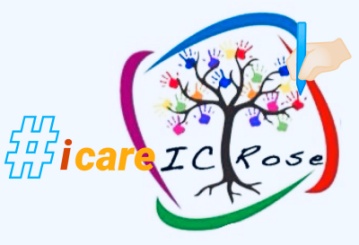 Riferimento Circolare    “Diffusione Campagna Vaccinale…”,  Alunni 12nni     prot. n.ro 2252 d3l 12 agosto 2021                             All’Amministrazione scolastica per Trasmissione all’ASPSEDEMODULO RICHIESTA VACCINAZIONE  ALUNNI SARS-CoV-2 & Consenso Privacy per Trasmissione Daticompletare con i Dati individuali e segnare con la x la dicitura in interesseIo sottoscritto/a ____________________________________    ____________________________________                                                                                   (Nome)                                                                                      (Cognome)□Padre/□Madre/□Tutore legale altro _________________________________________________________________                                                                                  (da indicare)dell’alunno/a ____________________________________    ____________________________________                                                                                  (Nome)                                                                                      (Cognome)frequentante per l’anno scolastico 2021/2022 la Classe, ____, sez. ____ della Scuola Secondaria di I grado dell’Istituto in intestazione.COMUNICAla propria VOLONTA’ di FAR EFFETTUARE la Vaccinazione Covid, al/la  proprio/a Figlio/a.A tal fineDICHIARAai sensi degli artt. 46 e 47 del DPR n.ro 445/2000i seguenti Dati:PTQSMPRESO VISIONE della Circolare Dirigenziale, prot. n. ro 2552/2021, “Diffusione Campagna Vaccinale…”,  consapevole che i sopradetti Dati dichiarati devono essere trasmessi, all’ASP, dalla Scuola, nell’esentare questa, da ogni qualsivoglia Responsabilità, con la sottoscrizione del presente Modulo. DISPONEAUTORIZZAZIONE AL TRATTAMENTO  DATI PERSONALI (artt. 13 e 23 Dlvo n.ro 196/2003)__________________________, ___/___/____                                       Firma Dichiarante  __________________                           (Luogo)                                   (Data)                                       (Firma leggibile), resa nel Principio di Bigenitorialità  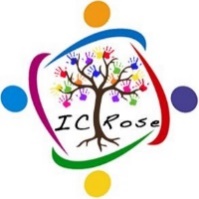 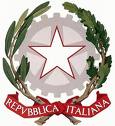 Ministero dell’IstruzioneUFFICIO SCOLASTICO REGIONALE PER LA CALABRIAISTITUTO COMPRENSIVO STATALE  “L.Docimo”Viale Italia ,103 - 87040  ROSE  (CS)Codice Fiscale  80003940782    - Codice Meccanografico CSIC80900LTelefono 0984901068 - Fax 0984901068 -E-Mail: csic80900L@istruzione.itPec csic80900L@pec.istruzione.itSito Web: www.istitutocomprensivorose.edu.it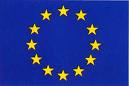   Comune ResidenzaIndirizzoRecapito telefonicoPregressa Positività al CovidPadreMadreProt. ricezione n. ro ______________/ 04 -08    		                                                             Rose, 23/VIII/ 2021